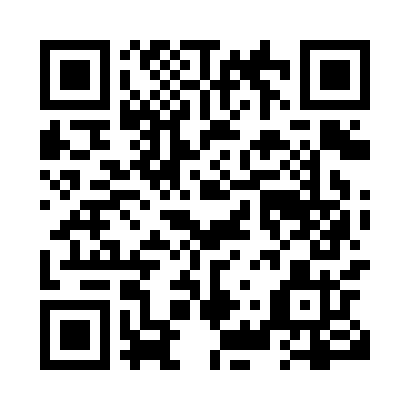 Prayer times for Centrefield, Ontario, CanadaWed 1 May 2024 - Fri 31 May 2024High Latitude Method: Angle Based RulePrayer Calculation Method: Islamic Society of North AmericaAsar Calculation Method: HanafiPrayer times provided by https://www.salahtimes.comDateDayFajrSunriseDhuhrAsrMaghribIsha1Wed4:125:4712:575:588:089:442Thu4:105:4612:575:598:099:463Fri4:085:4412:576:008:109:474Sat4:065:4312:576:008:119:495Sun4:045:4212:576:018:139:516Mon4:025:4012:576:028:149:537Tue4:005:3912:576:038:159:558Wed3:585:3712:576:038:169:569Thu3:565:3612:576:048:189:5810Fri3:545:3512:576:058:1910:0011Sat3:525:3412:576:068:2010:0212Sun3:505:3212:576:068:2110:0413Mon3:485:3112:576:078:2210:0614Tue3:475:3012:576:088:2410:0715Wed3:455:2912:576:088:2510:0916Thu3:435:2812:576:098:2610:1117Fri3:415:2712:576:108:2710:1318Sat3:405:2612:576:108:2810:1419Sun3:385:2512:576:118:2910:1620Mon3:375:2412:576:128:3010:1821Tue3:355:2312:576:128:3210:2022Wed3:335:2212:576:138:3310:2123Thu3:325:2112:576:148:3410:2324Fri3:305:2012:576:148:3510:2425Sat3:295:1912:576:158:3610:2626Sun3:285:1812:576:158:3710:2827Mon3:265:1812:576:168:3810:2928Tue3:255:1712:586:178:3910:3129Wed3:245:1612:586:178:4010:3230Thu3:235:1612:586:188:4010:3431Fri3:215:1512:586:188:4110:35